 	       Общество с ограниченной ответственностью «ИРКО»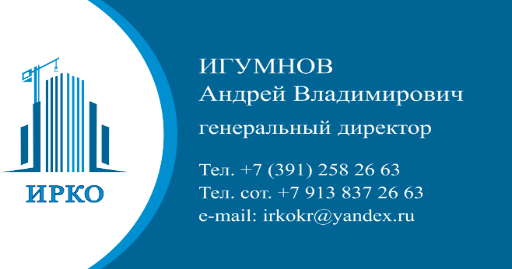                    660077, г. Красноярск, 78 Добровольческой бригады д. 23, кв. 138                    ИНН/КПП 2465353098/246501001                   ОГРН 1232400007399                   р/с 40702810123560000663Филиал «Новосибирский» АО «Альфа-Банк»К/счет 30101810600000000774БИК 045004774Тел. +7950 428 68 80   Дата заполнения «____»______________202__г.                      Дополнительно к Опросному листу необходимо приложить:План шахты лифта.План машинного помещения (если лифт с машинным помещением)Разрез шахты с отметками остановок и выходовРазвертка стен шахты 					ЗАКАЗЧИК					«_____»________________202__г.ОПРОСНЫЙ ЛИСТ ДЛЯ ЗАКАЗА ЛИФТОВОПРОСНЫЙ ЛИСТ ДЛЯ ЗАКАЗА ЛИФТОВОПРОСНЫЙ ЛИСТ ДЛЯ ЗАКАЗА ЛИФТОВОПРОСНЫЙ ЛИСТ ДЛЯ ЗАКАЗА ЛИФТОВ1. СВЕДЕНИЯ О ЗАКАЗЧИКЕ1. СВЕДЕНИЯ О ЗАКАЗЧИКЕ1. СВЕДЕНИЯ О ЗАКАЗЧИКЕ1. СВЕДЕНИЯ О ЗАКАЗЧИКЕ1.1.Наименование предприятия/организация:Наименование предприятия/организация:Наименование предприятия/организация:1.2.Электронный адрес заказчика:Электронный адрес заказчика:Электронный адрес заказчика:1.2.Контактные телефоны с кодом города:Контактные телефоны с кодом города:Контактные телефоны с кодом города:1.2.Контактное лицо:                                         Контактное лицо:                                         Контактное лицо:                                         1.3.Назначение зданияАдминистративное1.3.Назначение зданияЖилое1.3.Назначение зданияПроизводственное1.4.Адрес объекта установки лифта2.ОБЩИЕ СВЕДЕНИЯ О ЛИФТЕ2.ОБЩИЕ СВЕДЕНИЯ О ЛИФТЕ2.ОБЩИЕ СВЕДЕНИЯ О ЛИФТЕ2.ОБЩИЕ СВЕДЕНИЯ О ЛИФТЕ2.1.Чертежи прилагаются2.2.Назначение лифтаПассажирский2.2.Назначение лифтаГрузовой2.2.Назначение лифтаБольничный2.2.Назначение лифтаДругое2.3.Грузоподъёмностькг2.4.Скорость движения кабиным/с2.5.Высота подъёмам2.6.Количество остановок/шахтных дверейшт2.7.Отметки остановок лифта (в метрах): -1,1,2, …2.8.Основной посадочный этаж (погрузочный)2.9.Система управления для пассажирских лифтовОдиночное2.9.Система управления для пассажирских лифтовПарное2.9.Система управления для пассажирских лифтовГрупповое2.10.Элементы двухсторонней громкоговорящей связи с диспетчером из кабиныУстанавливается 2.10.Элементы двухсторонней громкоговорящей связи с диспетчером из кабиныНе устанавливается2.11.Частотный преобразователь скорости (главный привод)Устанавливается2.11.Частотный преобразователь скорости (главный привод)Не устанавливается2.12.Частотный преобразователь скорости (привод дверей) Устанавливается2.12.Частотный преобразователь скорости (привод дверей) Не устанавливается2.13.Режим перевозки пожарных подразделенийТребуется2.13.Режим перевозки пожарных подразделенийНе требуется2.14.Сейсмическое исполнение лифтаТребуется2.14.Сейсмическое исполнение лифтаНе требуется2.15.Табло индикацииТИ  (с голосовым сообщением)2.15.Табло индикацииТИ (без голосового сообщения)3. ХАРАКТЕРИСТИКА КАБИНЫ3. ХАРАКТЕРИСТИКА КАБИНЫ3. ХАРАКТЕРИСТИКА КАБИНЫ3. ХАРАКТЕРИСТИКА КАБИНЫ3.1.Вид кабиныПроходная3.1.Вид кабиныНе проходная3.2.Внутренние размеры кабины (ширина х глубина х высота)мм                     х                     х3.3.Дверной проем3.4.Отделка купе кабиныНержавеющая сталь3.4.Отделка купе кабиныСтекло3.4.Отделка купе кабиныДругое3.4.1.Нержавеющая стальШлифованная3.4.1.Нержавеющая стальСтруктурированная3.4.2.Панели декоративные3.4.3.Другое3.5.Потолок кабины, цвет окраски3.6.Освещение потолка кабины По проекту модели лифта3.6.Освещение потолка кабины 3.7.Наличие зеркалаПо проекту модели лифта3.7.Наличие зеркала3.8.Расположение поручняПо проекту модели лифта3.8.Расположение поручня3.9.Тип поручняПо проекту модели лифта3.9.Тип поручня3.10.Отделка пола3.10.Отделка пола4.ХАРАКТЕРИСТИКА ШАХТЫ4.ХАРАКТЕРИСТИКА ШАХТЫ4.ХАРАКТЕРИСТИКА ШАХТЫ4.ХАРАКТЕРИСТИКА ШАХТЫ4.1.Расположение шахтыВнутри здания4.1.Расположение шахтыВне здания4.2.Конструкция стен шахтыКирпичная4.2.Конструкция стен шахтыЖелезобетонная4.2.Конструкция стен шахтыМеталлокаркасная4.3.Отметки остановок (м)Отметки остановок (м)Отметки остановок (м)4.4.Глубина приямкамм4.5.Высота верхнего этажаМ 4.6.Размеры шахты в планемм                           х4.7.Отделка дверей шахтыНержавеющая сталь4.7.Отделка дверей шахтыСтекло4.7.Отделка дверей шахтыДругое4.7.Окраска дверей шахтыСерийный цвет4.7.Окраска дверей шахтыЦвет4.8.Требования к огнестойкости дверей шахтыНе требуется4.8.Требования к огнестойкости дверей шахтыТребуется4.9.Обрамления дверей шахтыТребуется4.9.Обрамления дверей шахтыНе требуется4.9.МАТЕРИАЛ обрамления дверейОкрашенный металл 4.9.МАТЕРИАЛ обрамления дверейНержавеющая сталь4.9.МАТЕРИАЛ обрамления дверейДругое4.9.Окраска обрамленийСерийный цвет4.9.Окраска обрамленийЦвет4.10.Размеры дверного проема шахты4.12.Установка табло и кнопок вызоваВ нишу в стену4.12.Установка табло и кнопок вызоваВ обрамлении5. ХАРАКТЕРИСТИКА МАШИННОГО ПОМЕЩЕНИЯ5. ХАРАКТЕРИСТИКА МАШИННОГО ПОМЕЩЕНИЯ5. ХАРАКТЕРИСТИКА МАШИННОГО ПОМЕЩЕНИЯ5.1.Расположение относительно шахтыВверху над шахтой5.1.Расположение относительно шахтыВнизу сбоку от шахты5.1.Расположение относительно шахтыБез машинного помещения5.2.Размеры (ширина х глубина х высота)мм                    х                      х7. ДОПОЛНИТЕЛЬНЫЕ ТРЕБОВАНИЯ ИЛИ ПОЖЕЛАНИЯ ЗАКАЗЧИКА7. ДОПОЛНИТЕЛЬНЫЕ ТРЕБОВАНИЯ ИЛИ ПОЖЕЛАНИЯ ЗАКАЗЧИКА7. ДОПОЛНИТЕЛЬНЫЕ ТРЕБОВАНИЯ ИЛИ ПОЖЕЛАНИЯ ЗАКАЗЧИКА7. ДОПОЛНИТЕЛЬНЫЕ ТРЕБОВАНИЯ ИЛИ ПОЖЕЛАНИЯ ЗАКАЗЧИКА